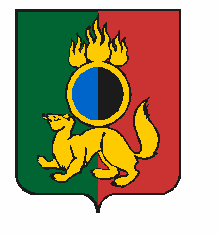 АДМИНИСТРАЦИЯ ГОРОДСКОГО ОКРУГА ПЕРВОУРАЛЬСКПОСТАНОВЛЕНИЕг. ПервоуральскВ связи с кадровыми изменениями в Комиссии по проведению общественных обсуждений по вопросам оценки воздействия на окружающую среду намечаемой хозяйственной и иной деятельности, которая подлежит экологической экспертизе, Администрация городского округа ПервоуральскПОСТАНОВЛЯЕТ:1. Внести в постановление Администрации городского округа Первоуральск от   17 сентября 2015 года № 2030 «Об утверждении Положения о порядке проведения на территории городского округа Первоуральск общественных обсуждений по вопросам оценки воздействия на окружающую среду намечаемой хозяйственной и иной деятельности, которая подлежит экологической экспертизе» изменения, изложив приложение 2 в новой редакции (прилагается).2.  Опубликовать настоящее постановление в газете "Вечерний Первоуральск" и разместить на официальном сайте городского округа Первоуральск.3.  Контроль за исполнением настоящего постановления возложить на Заместителя Главы Администрации городского округа Первоуральск по жилищно-коммунальному хозяйству, городскому хозяйству и экологии Полякова Д.Н.Глава городского округа Первоуральск 						      И.В. Кабец03.08.2020№1478О внесении изменений в постановление Администрации городского округа Первоуральск от 17 сентября 2015 года      № 2030 «Об утверждении Положения о порядке проведения на территории городского округа Первоуральск общественных обсуждений по вопросам оценки воздействия на окружающую среду намечаемой хозяйственной и иной деятельности, которая подлежит экологической экспертизе»